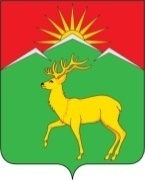 Малиновский сельский Совет депутатовСаянского района Красноярского края РЕШЕНИЕс. Малиновка22.09.2022								№ 71О внесении изменений в решение Малиновского сельского Совета депутатов от 28.12.2021 № 49 «О бюджете Малиновского сельсовета на 2022 год и плановый период 2023-2024 годов»В соответствии со ст. 217 бюджетного кодекса Российской Федерации, Положением о бюджетном процессе в Малиновском сельсовете, руководствуясь ст. 8 п.1 Устава Малиновского сельсовета, Малиновский сельский Совет депутатов 						РЕШИЛ:1. Внести изменения в решение Малиновского сельского Совета депутатов от 28.12.2021 № 49 «О бюджете Малиновского сельсовета на 2022 год и плановый период 2023-2024 годов».1.1. Приложения № 1, 2, 3, 4, 5 к решению изложить в новой редакции согласно приложениям № 1, 2, 3, 4, 5 к настоящему решению.2. Контроль за исполнением настоящего решения возложить на постоянную комиссию по бюджету и экономической политике.3. Решение вступает в силу в день, следующий за днем его официального опубликования в газете «Вести поселения» и подлежит размещению в информационно-телекоммуникационной сети Интернет на сайте администрации Саянского района www.adm-sayany.ru.Глава Малиновского сельсовета,Председатель Малиновского сельского Совета депутатов					А.И. МазуровПриложение №1к Решению Малиновского сельского Совета депутатов от 22.09.2022 № 71Приложение №1к Решению Малиновского сельского Совета депутатов от 22.09.2022 № 71Приложение №1к Решению Малиновского сельского Совета депутатов от 22.09.2022 № 71Приложение №1к Решению Малиновского сельского Совета депутатов от 22.09.2022 № 71Приложение №1Приложение №1Приложение №1Приложение №1к Решению Малиновского сельского Совета депутатов от 28.12.2021 № 49к Решению Малиновского сельского Совета депутатов от 28.12.2021 № 49к Решению Малиновского сельского Совета депутатов от 28.12.2021 № 49к Решению Малиновского сельского Совета депутатов от 28.12.2021 № 49Источники внутреннего финансирования дефицита  бюджета Малиновского сельсовета в 2022 году и плановом периоде 2023-2024 годовИсточники внутреннего финансирования дефицита  бюджета Малиновского сельсовета в 2022 году и плановом периоде 2023-2024 годовИсточники внутреннего финансирования дефицита  бюджета Малиновского сельсовета в 2022 году и плановом периоде 2023-2024 годовИсточники внутреннего финансирования дефицита  бюджета Малиновского сельсовета в 2022 году и плановом периоде 2023-2024 годовИсточники внутреннего финансирования дефицита  бюджета Малиновского сельсовета в 2022 году и плановом периоде 2023-2024 годовИсточники внутреннего финансирования дефицита  бюджета Малиновского сельсовета в 2022 году и плановом периоде 2023-2024 годов(тыс. рублей)(тыс. рублей)(тыс. рублей)№ строкиКодНаименование кода поступлений в бюджет, группы, подгруппы, статьи, подстатьи, элемента, подвида, аналитической группы вида источников финансирования дефицитов бюджетовСуммаСуммаСумма№ строкиКодНаименование кода поступлений в бюджет, группы, подгруппы, статьи, подстатьи, элемента, подвида, аналитической группы вида источников финансирования дефицитов бюджетов2022 год2023 год2024 год1822 01 05 00 00 00 0000 000Изменение остатков средств на счетах по учету средств бюджета60,80,00,02822 01 05 00 00 00 0000 500Увеличение остатков средств бюджетов-6 077,1-3 670,7-3 683,83822 01 05 02 00 00 0000 500Увеличение прочих остатков средств бюджетов-6 077,1-3 670,7-3 683,84822 01 05 02 01 00 0000 510Увеличение прочих остатков денежных средств бюджетов-6 077,1-3 670,7-3 683,85822 01 05 02 01 10 0000 510Увеличение прочих остатков денежных средств бюджетов сельских поселений-6 077,1-3 670,7-3 683,86822 01 05 00 00 00 0000 600Уменьшение остатков средств бюджетов6 137,93 670,73 683,87822 01 05 02 00 00 0000 600Уменьшение прочих остатков средств бюджетов6 137,93 670,73 683,88822 01 05 02 01 00 0000 610Уменьшение прочих остатков денежных средств бюджетов6 137,93 670,73 683,89822 01 05 02 01 10 0000 610Уменьшение прочих остатков денежных средств бюджетов сельских поселений6 137,93 670,73 683,8ВсегоВсегоВсего60,80,00,0Приложение № 2Приложение № 2Приложение № 2Приложение № 2к Решению Малиновского сельского Совета депутатов от 22.09.2022 № 71к Решению Малиновского сельского Совета депутатов от 22.09.2022 № 71к Решению Малиновского сельского Совета депутатов от 22.09.2022 № 71к Решению Малиновского сельского Совета депутатов от 22.09.2022 № 71Приложение № 2Приложение № 2Приложение № 2к Решению Малиновского сельского Совета депутатов от 28.12.2021 № 49к Решению Малиновского сельского Совета депутатов от 28.12.2021 № 49к Решению Малиновского сельского Совета депутатов от 28.12.2021 № 49к Решению Малиновского сельского Совета депутатов от 28.12.2021 № 49Доходы бюджета Малиновского сельсовета на 2022 год и плановый период 2023-2024 годовДоходы бюджета Малиновского сельсовета на 2022 год и плановый период 2023-2024 годовДоходы бюджета Малиновского сельсовета на 2022 год и плановый период 2023-2024 годовДоходы бюджета Малиновского сельсовета на 2022 год и плановый период 2023-2024 годовДоходы бюджета Малиновского сельсовета на 2022 год и плановый период 2023-2024 годовДоходы бюджета Малиновского сельсовета на 2022 год и плановый период 2023-2024 годовДоходы бюджета Малиновского сельсовета на 2022 год и плановый период 2023-2024 годовДоходы бюджета Малиновского сельсовета на 2022 год и плановый период 2023-2024 годовДоходы бюджета Малиновского сельсовета на 2022 год и плановый период 2023-2024 годов(тыс.руб.)(тыс.руб.)№ строкиКод классификации доходов бюджетаКод классификации доходов бюджетаКод классификации доходов бюджетаКод классификации доходов бюджетаКод классификации доходов бюджетаКод классификации доходов бюджетаКод классификации доходов бюджетаКод классификации доходов бюджетаНаименование кода классификации доходов бюджетаДоходы бюджета  сельского поселения 2022 годаДоходы бюджета сельского поселения 2023 годаДоходы бюджета сельского поселения 2024 года№ строкикод главного администраторакод группыкод подгруппыкод статьикод подстатьикод элементакод группы подвидакод аналитической группы подвидаНаименование кода классификации доходов бюджетаДоходы бюджета  сельского поселения 2022 годаДоходы бюджета сельского поселения 2023 годаДоходы бюджета сельского поселения 2024 года№ строкикод главного администраторакод группыкод подгруппыкод статьикод подстатьикод элементакод группы подвидакод аналитической группы подвидаНаименование кода классификации доходов бюджетаДоходы бюджета  сельского поселения 2022 годаДоходы бюджета сельского поселения 2023 годаДоходы бюджета сельского поселения 2024 года100010000000000000000НАЛОГОВЫЕ И НЕНАЛОГОВЫЕ ДОХОДЫ320,8330,3340,9218210100000000000000НАЛОГИ НА ПРИБЫЛЬ, ДОХОДЫ19,420,221,0318210102000010000110Налог на доходы физических лиц19,420,221,0418210102010010000110Налог на доходы физических лиц с доходов, источником которых является налоговый агент, за исключением доходов, в отношении которых исчисление и уплата налога осуществляются в соответствии со статьями 227, 227.1 и 228 Налогового кодекса Российской Федерации19,420,221,0500010300000000000000НАЛОГИ НА ТОВАРЫ (РАБОТЫ, УСЛУГИ), РЕАЛИЗУЕМЫЕ НА ТЕРРИТОРИИ РОССИЙСКОЙ ФЕДЕРАЦИИ192,9197,4202,7600010302000010000110Акцизы по подакцизным товарам (продукции), производимым на территории Российской Федерации192,9197,4202,7710010302230010000110Доходы от уплаты акцизов на дизельное топливо, подлежащие распределению между бюджетами субъектов Российской Федерации и местными бюджетами с учетом установленных дифференцированных нормативов отчислений в местные бюджеты87,288,389,3810010302231010000110Доходы от уплаты акцизов на дизельное топливо, подлежащие распределению между бюджетами субъектов Российской Федерации и местными бюджетами с учетом установленных дифференцированных нормативов отчислений в местные бюджеты (по нормативам, установленным федеральным законом о федеральном бюджете в целях формирования дорожных фондов субъектов Российской Федерации)87,288,389,3910010302240010000110Доходы от уплаты акцизов на моторные масла для дизельных и (или) карбюраторных (инжекторных) двигателей, подлежащие распределению между бюджетами субъектов Российской Федерации и местными бюджетами с учетом установленных дифференцированных нормативов отчислений в местные бюджеты0,50,50,51010010302241010000110Доходы от уплаты акцизов на моторные масла для дизельных и (или) карбюраторных (инжекторных) двигателей, подлежащие распределению между бюджетами субъектов Российской Федерации и местными бюджетами с учетом установленных дифференцированных нормативов отчислений в местные бюджеты (по нормативам, установленным федеральным законом о федеральном бюджете в целях формирования дорожных фондов субъектов Российской Федерации)0,50,50,51110010302250010000110Доходы от уплаты акцизов на автомобильный бензин, подлежащие распределению между бюджетами субъектов Российской Федерации и местными бюджетами с учетом установленных дифференцированных нормативов отчислений в местные бюджеты116,1119,5124,41210010302251010000110Доходы от уплаты акцизов на автомобильный бензин, подлежащие распределению между бюджетами субъектов Российской Федерации и местными бюджетами с учетом установленных дифференцированных нормативов отчислений в местные бюджеты (по нормативам, установленным федеральным законом о федеральном бюджете в целях формирования дорожных фондов субъектов Российской Федерации)116,1119,5124,41310010302260010000110Доходы от уплаты акцизов на прямогонный бензин, подлежащие распределению между бюджетами субъектов Российской Федерации и местными бюджетами с учетом установленных дифференцированных нормативов отчислений в местные бюджеты-10,9-10,9-11,51410010302261010000110Доходы от уплаты акцизов на прямогонный бензин, подлежащие распределению между бюджетами субъектов Российской Федерации и местными бюджетами с учетом установленных дифференцированных нормативов отчислений в местные бюджеты (по нормативам, установленным федеральным законом о федеральном бюджете в целях формирования дорожных фондов субъектов Российской Федерации)-10,9-10,9-11,51518210600000000000000НАЛОГИ НА ИМУЩЕСТВО107,5111,7116,21618210601000000000110Налог на имущество физических лиц5,05,25,41718210601030100000110Налог на имущество физических лиц, взимаемый по ставкам, применяемым к объектам налогообложения, расположенным в границах сельских поселений5,05,25,41818210606000000000110Земельный налог102,5106,5110,81918210606030000000110Земельный налог организаций30,531,733,02018210606033100000110Земельный налог организаций, обладающих земельным участком, расположенным в границах сельских поселений30,531,733,02118210606040000000110Земельный налог с физических лиц72,074,877,82218210606043100000110Земельный налог с физических лиц, обладающих земельным участком, расположенным в границах сельских поселений72,074,877,82300010800000000000000ГОСУДАРСТВЕННАЯ ПОШЛИНА1,01,01,02482210804000010000110Государственная пошлина за совершение нотариальных действий (за исключением действий, совершаемых консульскими учреждениями Российской Федерации)1,01,01,02582210804020010000110Государственная пошлина за совершение нотариальных действий должностными лицами органов местного самоуправления, уполномоченными в соответствии с законодательными актами Российской Федерации на совершение нотариальных действий1,01,01,02682210804020011000110Государственная пошлина за совершение нотариальных действий должностными лицами органов местного самоуправления, уполномоченными в соответствии с законодательными актами Российской Федерации на совершение нотариальных действий (сумм платежа (перерасчеты, недоимка и задолженность по соответствующему платежу, в том числе по отмененному))1,01,01,02700020000000000000000БЕЗВОЗМЕЗДНЫЕ ПОСТУПЛЕНИЯ5756,33340,43342,92800020200000000000000БЕЗВОЗМЕЗДНЫЕ ПОСТУПЛЕНИЯ ОТ ДРУГИХ БЮДЖЕТОВ БЮДЖЕТНОЙ СИСТЕМЫ РОССИЙСКОЙ ФЕДЕРАЦИИ5756,33340,43342,92900020210000000000150Дотации бюджетам бюджетной системы Российской Федерации3463,43258,03258,03082220215001000000150Дотации на выравнивание бюджетной обеспеченности410,4328,3328,33182220215001100000150Дотации бюджетам сельских поселений на выравнивание бюджетной обеспеченности из бюджета субъекта Российской Федерации410,4328,3328,33282220215002000000150Дотации бюджетам на поддержку мер по обеспечению сбалансированности бюджетов1863,91863,91863,93382220215002100000150  Дотации бюджетам сельских поселений на поддержку мер по обеспечению сбалансированности бюджетов1863,91863,91863,93482220216001000000150Дотации на выравнивание бюджетной обеспеченности из бюджетов муниципальных районов, городских округов с внутригородским делением1065,81065,81065,83582220216001100000150Дотации бюджетам сельских поселений на выравнивание бюджетной обеспеченности из бюджетов муниципальных районов1065,81065,81065,83682220219999000000150Прочие дотации123,30,00,03782220219999100000150Прочие дотации бюджетам сельских поселений123,30,00,03882220219999102724150Прочие дотации бюджетам сельских поселений (на частичную компенсацию расходов на повышение оплаты труда отдельным категориям работников бюджетной сферы Красноярского края)123,30,00,03982220220000000000150Субсидии бюджетам бюджетной системы Российской Федерации (межбюджетные субсидии)4082220229999000000150Прочие субсидии2000,00,00,04182220229999100000150Прочие субсидии бюджетам сельских поселений2000,00,00,04282220229999107509150Прочие субсидии бюджетам сельских поселений (на капитальный ремонт и ремонт автомобильных дорог общего пользования местного значения за счет средств дорожного фонда Красноярского края)2000,00,00,04382220230000000000150Субвенции бюджетам бюджетной системы Российской Федерации61,360,262,74482220230024100000150Субвенции бюджетам сельских поселений на выполнение передаваемых полномочий субъектов Российской Федерации1,21,21,24582220230024107514150Субвенции бюджетам сельских поселений на выполнение передаваемых полномочий субъектов Российской Федерации (на выполнение государственных полномочий по созданию и обеспечению деятельности административных комиссий (в соответствии с Законом края от 23 апреля 2009 года № 8-3170))1,21,21,24682220235118000000150Субвенции бюджетам на осуществление первичного воинского учета органами местного самоуправления поселений, муниципальных и городских округов60,159,061,54782220235118100000150Субвенции бюджетам сельских поселений на осуществление первичного воинского учета органами местного самоуправления поселений, муниципальных и городских округов60,159,061,54882220240000000000150Иные межбюджетные трансферты231,622,222,24982220240014000000150Межбюджетные трансферты, передаваемые бюджетам муниципальных образований на осуществление части полномочий по решению вопросов местного значения в соответствии с заключенными соглашениями59,80,00,05082220240014100701150Межбюджетные трансферты, передаваемые бюджетам сельских поселений из бюджетов муниципальных районов на осуществление части полномочий по решению вопросов местного значения в соответствии с заключенными соглашениями (на содержание автомобильных дорог общего пользования местного значения)59,80,00,05182220249000000000150Межбюджетные трансферты, передаваемые бюджетам, за счет средств резервного фонда Президента Российской Федерации171,822,222,25282220249999100000150Прочие межбюджетные трансферты, передаваемые бюджетам сельских поселений171,822,222,25382220249999101034150Прочие межбюджетные трансферты, передаваемые бюджетам сельских поселений (на финансовое обеспечение (возмещение) расходных обязательств муниципальных образований, связанных с увеличением с 1 июня 2022 года региональных выплат)30,40,00,05482220249999107412150Прочие межбюджетные трансферты, передаваемые бюджетам сельских поселений (на обеспечение первичных мер пожарной безопасности)22,222,222,25582220249999107508150Прочие межбюджетные трансферты, передаваемые бюджетам сельских поселений (на содержание автомобильных дорог общего пользования местного значения за счет средств дорожного фонда Красноярского края) 104,30,00,05682220249999107745150Прочие межбюджетные трансферты, передаваемые бюджетам сельских поселений (за содействие развитию налогового потенциала) 14,90,00,05700089000000000000000Всего6077,13670,73683,8Приложение № 3Приложение № 3Приложение № 3Приложение № 3Приложение № 3к Решению Малиновского сельского Совета депутатов от 22.09.2022 № 71к Решению Малиновского сельского Совета депутатов от 22.09.2022 № 71к Решению Малиновского сельского Совета депутатов от 22.09.2022 № 71к Решению Малиновского сельского Совета депутатов от 22.09.2022 № 71к Решению Малиновского сельского Совета депутатов от 22.09.2022 № 71к Решению Малиновского сельского Совета депутатов от 22.09.2022 № 71Приложение № 3Приложение № 3Приложение № 3Приложение № 3Приложение № 3Приложение № 3к Решению Малиновского сельского Совета депутатов от 28.12.2021 № 49к Решению Малиновского сельского Совета депутатов от 28.12.2021 № 49к Решению Малиновского сельского Совета депутатов от 28.12.2021 № 49к Решению Малиновского сельского Совета депутатов от 28.12.2021 № 49к Решению Малиновского сельского Совета депутатов от 28.12.2021 № 49к Решению Малиновского сельского Совета депутатов от 28.12.2021 № 49Распределение бюджетных ассигнований по разделам и подразделам бюджетной классификации расходов бюджета Малиновского сельсовета на 2022 год и плановый период 2023-2024 годовРаспределение бюджетных ассигнований по разделам и подразделам бюджетной классификации расходов бюджета Малиновского сельсовета на 2022 год и плановый период 2023-2024 годовРаспределение бюджетных ассигнований по разделам и подразделам бюджетной классификации расходов бюджета Малиновского сельсовета на 2022 год и плановый период 2023-2024 годовРаспределение бюджетных ассигнований по разделам и подразделам бюджетной классификации расходов бюджета Малиновского сельсовета на 2022 год и плановый период 2023-2024 годовРаспределение бюджетных ассигнований по разделам и подразделам бюджетной классификации расходов бюджета Малиновского сельсовета на 2022 год и плановый период 2023-2024 годовРаспределение бюджетных ассигнований по разделам и подразделам бюджетной классификации расходов бюджета Малиновского сельсовета на 2022 год и плановый период 2023-2024 годов(тыс. рублей)№ строкиНаименование показателя бюджетной классификацииРаздел, подразделСумма на  2022 годСумма на 2023 годСумма на 2024 год1234561ОБЩЕГОСУДАРСТВЕННЫЕ ВОПРОСЫ01003578,03196,53110,32Функционирование высшего должностного лица субъекта Российской  Федерации и муниципального образования0102929,1940,0940,03Функционирование Правительства Российской Федерации, высших исполнительных органов государственной власти субъектов Российской Федерации, местных администраций01042476,32249,32163,14Обеспечение проведения выборов и референдумов0107165,40,00,05Резервные фонды01115,05,05,06Другие общегосударственные вопросы01132,22,22,27НАЦИОНАЛЬНАЯ ОБОРОНА020060,159,061,58Мобилизационная и вневойсковая подготовка020360,159,061,59НАЦИОНАЛЬНАЯ БЕЗОПАСНОСТЬ И ПРАВООХРАНИТЕЛЬНАЯ ДЕЯТЕЛЬНОСТЬ030053,722,222,210Защита населения и территории от чрезвычайных ситуаций природного и техногенного характера, пожарная безопасность031053,722,222,211НАЦИОНАЛЬНАЯ ЭКОНОМИКА04002381,3197,4202,712Дорожное хозяйство (дорожные фонды)04092381,0197,4202,713Другие вопросы в области национальной экономики04120,30,00,014ЖИЛИЩНО-КОММУНАЛЬНОЕ ХОЗЯЙСТВО050064,8104,0104,015Благоустройство050340,0104,0104,016Другие вопросы в области жилищно-коммунального хозяйства050524,80,00,017Условно утвержденные расходы91,6183,1ВсегоВсего6137,93670,73683,8Приложение № 4Приложение № 4Приложение № 4Приложение № 4Приложение № 4Приложение № 4Приложение № 4Приложение № 4Приложение № 4к Решению Малиновского сельского Совета депутатов от 22.09.2022 № 71к Решению Малиновского сельского Совета депутатов от 22.09.2022 № 71к Решению Малиновского сельского Совета депутатов от 22.09.2022 № 71к Решению Малиновского сельского Совета депутатов от 22.09.2022 № 71к Решению Малиновского сельского Совета депутатов от 22.09.2022 № 71к Решению Малиновского сельского Совета депутатов от 22.09.2022 № 71к Решению Малиновского сельского Совета депутатов от 22.09.2022 № 71к Решению Малиновского сельского Совета депутатов от 22.09.2022 № 71к Решению Малиновского сельского Совета депутатов от 22.09.2022 № 71Приложение № 4Приложение № 4Приложение № 4Приложение № 4Приложение № 4Приложение № 4Приложение № 4Приложение № 4Приложение № 4к Решению Малиновского сельского Совета депутатов от 28.12.2021 № 49к Решению Малиновского сельского Совета депутатов от 28.12.2021 № 49к Решению Малиновского сельского Совета депутатов от 28.12.2021 № 49к Решению Малиновского сельского Совета депутатов от 28.12.2021 № 49к Решению Малиновского сельского Совета депутатов от 28.12.2021 № 49к Решению Малиновского сельского Совета депутатов от 28.12.2021 № 49к Решению Малиновского сельского Совета депутатов от 28.12.2021 № 49к Решению Малиновского сельского Совета депутатов от 28.12.2021 № 49к Решению Малиновского сельского Совета депутатов от 28.12.2021 № 49Ведомственная структура расходов бюджета Малиновского сельсовета на 2022 год и плановый период 2023-2024 годовВедомственная структура расходов бюджета Малиновского сельсовета на 2022 год и плановый период 2023-2024 годовВедомственная структура расходов бюджета Малиновского сельсовета на 2022 год и плановый период 2023-2024 годовВедомственная структура расходов бюджета Малиновского сельсовета на 2022 год и плановый период 2023-2024 годовВедомственная структура расходов бюджета Малиновского сельсовета на 2022 год и плановый период 2023-2024 годовВедомственная структура расходов бюджета Малиновского сельсовета на 2022 год и плановый период 2023-2024 годовВедомственная структура расходов бюджета Малиновского сельсовета на 2022 год и плановый период 2023-2024 годовВедомственная структура расходов бюджета Малиновского сельсовета на 2022 год и плановый период 2023-2024 годовВедомственная структура расходов бюджета Малиновского сельсовета на 2022 год и плановый период 2023-2024 годов(тыс. рублей)№ строкиНаименование главных распорядителей и наименование показателей бюджетной классификацииКод ведомстваРаздел-подразделЦелевая статьяВид расходовСумма на 2022 годСумма на 2023 годСумма на 2024 год123456781Администрация Малиновского сельсовета8222ОБЩЕГОСУДАРСТВЕННЫЕ ВОПРОСЫ82201003 578,03 196,53 110,33Функционирование высшего должностного лица субъекта Российской Федерации и муниципального образования8220102929,1940,0940,04Непрограммные расходы Малиновского сельсовета82201028500000000929,1940,0940,05Функционирование высшего должностного лица муниципального образования в рамках непрограммных расходов Администрации Малиновского сельсовета82201028500090220929,1940,0940,06Расходы на выплаты персоналу в целях обеспечения выполнения функций государственными (муниципальными) органами, казенными учреждениями, органами управления государственными внебюджетными фондами82201028500090220100929,1940,0940,07Расходы на выплаты персоналу государственных (муниципальных) органов82201028500090220120929,1940,0940,08Функционирование Правительства Российской Федерации, высших исполнительных органов государственной власти субъектов Российской Федерации, местных администраций82201042 476,32 249,32 163,19Непрограммные расходы Малиновского сельсовета822010485000000002 474,72 247,72 161,510Расходы на финансовое обеспечение (возмещение) расходных обязательств муниципальных образований, связанных с увеличением с 1 июня 2022 года региональных выплат8220104850001034030,411Расходы на выплаты персоналу в целях обеспечения выполнения функций государственными (муниципальными) органами, казенными учреждениями, органами управления государственными внебюджетными фондами8220104850001034010030,412Расходы на выплаты персоналу государственных (муниципальных) органов8220104850001034012030,413Расходы на частичную компенсацию расходов на повышение оплаты труда отдельным категориям работников бюджетной сферы Красноярского края82201048500027240123,30,00,014Расходы на выплаты персоналу в целях обеспечения выполнения функций государственными (муниципальными) органами, казенными учреждениями, органами управления государственными внебюджетными фондами82201048500027240100123,30,00,015Расходы на выплаты персоналу государственных (муниципальных) органов82201048500027240120123,30,00,016Руководство и управление в сфере установленных функций органов местного самоуправления в рамках внепрограммных расходов Администрации Малиновского сельсовета822010485000902102 321,02 247,72 161,517Расходы на выплаты персоналу в целях обеспечения выполнения функций государственными (муниципальными) органами, казенными учреждениями, органами управления государственными внебюджетными фондами822010485000902101001 648,91 689,31 689,318Расходы на выплаты персоналу государственных (муниципальных) органов822010485000902101201 648,91 689,31 689,319Закупка товаров, работ и услуг для обеспечения государственных (муниципальных) нужд82201048500090210200671,1557,4471,220Иные закупки товаров, работ и услуг для обеспечения государственных (муниципальных) нужд82201048500090210240671,1557,4471,221Иные бюджетные ассигнования822010485000902108001,01,01,022Уплата налогов, сборов и иных платежей822010485000902108501,01,01,023Муниципальная программа МО Малиновский сельсовет "Обеспечение жизнедеятельности поселения на территории Малиновского сельсовета"822010401000000001,61,61,624Отдельные мероприятия822010401900000001,61,61,625Межбюджетные трансферты822010401900900705001,61,61,626Иные межбюджетные трансферты822010401900900705401,61,61,627Обеспечение проведения выборов и референдумов8220107165,40,00,028Непрограммные расходы Малиновского сельсовета82201078500000000165,40,00,029Обеспечение проведения выборов и референдумов, в органы местного самоуправления Малиновского поселения82201078500090230165,40,00,030Иные бюджетные ассигнования82201078500090230800165,40,00,031Специальные расходы82201078500090230880165,40,00,032Резервные фонды82201115,05,05,033Непрограммные расходы Малиновского сельсовета822011185000000005,05,05,034Резервные фонды исполнительных органов местных администраций в рамках непрограммных расходов Администрации Малиновского сельсовета822011185000901105,05,05,035Иные бюджетные ассигнования822011185000901108005,05,05,036Резервные средства822011185000901108705,05,05,037Другие общегосударственные вопросы82201132,22,22,238Непрограммные расходы Малиновского сельсовета822011385000000001,21,21,239Раcходы за счет субвенций бюджетам сельских поселений на выполнение государственных полномочий по созданию и обеспечению деятельности административных комиссий (в соответствии с Законом края от 23 апреля 2009 года № 8-3170)  в рамках непрограммных расходов Администрации Малиновского сельсовета822011385000751401,21,21,240Закупка товаров, работ и услуг для обеспечения государственных (муниципальных) нужд822011385000751402001,21,21,241Иные закупки товаров, работ и услуг для обеспечения государственных (муниципальных) нужд822011385000751402401,21,21,242Муниципальная программа МО Малиновский сельсовет "Обеспечение жизнедеятельности поселения на территории Малиновского сельсовета"822011301000000001,01,01,043Отдельные мероприятия822011301900000001,01,01,044Расходы на мероприятия  "Профилактика терроризму и экстремизму" муниципальной программы МО Малиновский сельсовета  "Обеспечение жизнедеятельности поселения на территории Малиновского сельсовета"822011301900900801,01,01,045Закупка товаров, работ и услуг для обеспечения государственных (муниципальных) нужд822011301900900802001,01,01,046Иные закупки товаров, работ и услуг для обеспечения государственных (муниципальных) нужд822011301900900802401,01,01,047НАЦИОНАЛЬНАЯ ОБОРОНА822020060,159,061,548Мобилизационная и вневойсковая подготовка822020360,159,061,549Непрограммные расходы Малиновского сельсовета8220203850000000060,159,061,550Расходы за счет субвенции бюджетам на осуществление первичного воинского учета органами местного самоуправления поселений, муниципальных и городских округов  в рамках непрограммных расходов Малиновского сельсовета8220203850005118060,159,061,551Расходы на выплаты персоналу в целях обеспечения выполнения функций государственными (муниципальными) органами, казенными учреждениями, органами управления государственными внебюджетными фондами8220203850005118010052,749,449,352Расходы на выплаты персоналу государственных (муниципальных) органов8220203850005118012052,749,349,353Закупка товаров, работ и услуг для обеспечения государственных (муниципальных) нужд822020385000511802007,49,712,254Иные закупки товаров, работ и услуг для обеспечения государственных (муниципальных) нужд822020385000511802407,49,712,255НАЦИОНАЛЬНАЯ БЕЗОПАСНОСТЬ И ПРАВООХРАНИТЕЛЬНАЯ ДЕЯТЕЛЬНОСТЬ822030053,722,222,256Защита населения и территории от чрезвычайных ситуаций природного и техногенного характера, пожарная безопасность822031053,722,222,257Муниципальная программа МО Малиновский сельсовет "Обеспечение жизнедеятельности поселения на территории Малиновского сельсовета"8220310010000000053,722,222,258Отдельные мероприятия8220310019000000053,722,222,259Расходы на обеспечение первичных мер пожарной безопасности822031001900S412023,422,222,260Закупка товаров, работ и услуг для обеспечения государственных (муниципальных) нужд822031001900S412020023,422,222,261Иные закупки товаров, работ и услуг для обеспечения государственных (муниципальных) нужд822031001900S412024023,422,222,262Мероприятия по первичным мерам пожарной безопасности в рамках Муниципальной программы МО Малиновский сельсовет "Обеспечение жизнедеятельности поселения на территории Малиновского сельсовета"8220310019009005030,30,00,063Закупка товаров, работ и услуг для обеспечения государственных (муниципальных) нужд8220310019009005020030,30,00,064Иные закупки товаров, работ и услуг для обеспечения государственных (муниципальных) нужд8220310019009005024030,30,00,065НАЦИОНАЛЬНАЯ ЭКОНОМИКА82204002 381,3197,4202,766Дорожное хозяйство (дорожные фонды)82204092 381,0197,4202,767Муниципальная программа МО Малиновский сельсовет "Обеспечение жизнедеятельности поселения на территории Малиновского сельсовета"822040901000000002 381,0197,4202,768Подпрограмма "Благоустройство поселения Малиновского сельсовета" 822040901100000002 381,0197,4202,769Расходы на мероприятие по содержанию дорог поселения в рамках подпрограммы "Благоустройство поселения Малиновского сельсовета" муниципальной программы МО Малиновский сельсовет "Обеспечение жизнедеятельности поселения на территории Малиновского сельсовета"82204090110090010192,9197,4202,770Закупка товаров, работ и услуг для обеспечения государственных (муниципальных) нужд82204090110090010200192,9197,4202,771Иные закупки товаров, работ и услуг для обеспечения государственных (муниципальных) нужд82204090110090010240192,9197,4202,772Расходы на содержание автомобильных дорог общего пользования местного значения за счет средств районного бюджета в рамках подпрограммы "Благоустройство поселения Малиновского сельсовета" муниципальной программы МО Малиновский сельсовет "Обеспечение жизнедеятельности поселения на территории Малиновского сельсовета"8220409011008312059,80,00,073Закупка товаров, работ и услуг для обеспечения государственных (муниципальных) нужд8220409011008312020059,80,00,074Иные закупки товаров, работ и услуг для обеспечения государственных (муниципальных) нужд8220409011008312024059,80,00,075Расходы на содержание автомобильных дорог общего пользования местного значения за счет средств дорожного фонда Красноярского края822040901100S5080104,30,00,076Закупка товаров, работ и услуг для обеспечения государственных (муниципальных) нужд822040901100S5080200104,30,00,077Иные закупки товаров, работ и услуг для обеспечения государственных (муниципальных) нужд822040901100S5080240104,30,00,078Расходы на капитальный ремонт и ремонт автомобильных дорог общего пользования местного значения за счет средств дорожного фонда Красноярского края822040901100S50902 024,00,00,079Закупка товаров, работ и услуг для обеспечения государственных (муниципальных) нужд822040901100S50902002 024,00,00,080Иные закупки товаров, работ и услуг для обеспечения государственных (муниципальных) нужд822040901100S50902402 024,00,00,081Другие вопросы в области национальной экономики82204120,30,00,082Расходы на подготовку описаний местоположения границ населенных пунктов и территориальных зон822041201900750500,30,00,083Закупка товаров, работ и услуг для обеспечения государственных (муниципальных) нужд822041201900750502000,30,00,084Иные закупки товаров, работ и услуг для обеспечения государственных (муниципальных) нужд822041201900750502400,30,00,085ЖИЛИЩНО-КОММУНАЛЬНОЕ ХОЗЯЙСТВО822050064,8104,0104,086Благоустройство822050340,0104,0104,087Муниципальная программа МО Малиновский сельсовет "Обеспечение жизнедеятельности поселения на территории Малиновского сельсовета"8220503010000000040,0104,0104,088Подпрограмма "Благоустройство поселения Малиновского сельсовета" 8220503011000000040,0104,0104,089Расходы на уличное освещение в рамках подпрограммы "Благоустройство поселения Малиновского сельсовета" муниципальной программы МО Малиновский сельсовет "Обеспечение жизнедеятельности поселения на территории Малиновского сельсовета"8220503011009002040,059,059,090Закупка товаров, работ и услуг для обеспечения государственных (муниципальных) нужд8220503011009002020040,059,059,091Иные закупки товаров, работ и услуг для обеспечения государственных (муниципальных) нужд8220503011009002024040,059,059,092Расходы на услуги по сбору мусора  в рамках подпрограммы "Благоустройство поселения Малиновского сельсовета" муниципальной программы МО Малиновский сельсовет "Обеспечение жизнедеятельности поселения на территории Малиновского сельсовета"822050301100900300,014,014,093Закупка товаров, работ и услуг для обеспечения государственных (муниципальных) нужд822050301100900302000,014,014,094Иные закупки товаров, работ и услуг для обеспечения государственных (муниципальных) нужд822050301100900302400,014,014,095Расходы на содержание мест захоронения в рамках подпрограммы "Благоустройство поселения Малиновского сельсовета" муниципальной программы МО Малиновский сельсовет "Обеспечение жизнедеятельности поселения на территории Малиновского сельсовета"822050301100900400,06,06,096Закупка товаров, работ и услуг для обеспечения государственных (муниципальных) нужд822050301100900402000,06,06,097Иные закупки товаров, работ и услуг для обеспечения государственных (муниципальных) нужд822050301100900402400,06,06,098Расходы на содержание водобашен, исследование проб воды в рамках подпрограммы "Благоустройство поселения Малиновского сельсовета" муниципальной программы МО Малиновский сельсовет "Обеспечение жизнедеятельности поселения на территории Малиновского сельсовета"822050301100901000,025,025,099Закупка товаров, работ и услуг для обеспечения государственных (муниципальных) нужд822050301100901002000,025,025,0100Иные закупки товаров, работ и услуг для обеспечения государственных (муниципальных) нужд822050301100901002400,025,025,0101Другие вопросы в области жилищно-коммунального хозяйства822050524,80,00,0102Расходы на выполнение кадастровых работ по изготовлению межевого плана в отношении земельного участка.8220505850008721010,00,00,0103Закупка товаров, работ и услуг для обеспечения государственных (муниципальных) нужд8220505850008721020010,00,00,0104Иные закупки товаров, работ и услуг для обеспечения государственных (муниципальных) нужд8220505850008721024010,00,00,0105Расходы на выполнение кадастровых работ по изготовлению межевого плана в отношении земельного участка(за содействие развитию налогового потенциала).8220505019007745014,80,00,0106Закупка товаров, работ и услуг для обеспечения государственных (муниципальных) нужд8220505019007745020014,80,00,0107Иные закупки товаров, работ и услуг для обеспечения государственных (муниципальных) нужд8220505019007745024014,80,00,0108Условно утвержденные расходы0,091,6183,1ВсегоВсего6 137,93 670,73 683,8Приложение № 5Приложение № 5Приложение № 5Приложение № 5Приложение № 5Приложение № 5Приложение № 5Приложение № 5к Решению Малиновского сельского Совета депутатов от 22.09.2022 № 71к Решению Малиновского сельского Совета депутатов от 22.09.2022 № 71к Решению Малиновского сельского Совета депутатов от 22.09.2022 № 71к Решению Малиновского сельского Совета депутатов от 22.09.2022 № 71к Решению Малиновского сельского Совета депутатов от 22.09.2022 № 71к Решению Малиновского сельского Совета депутатов от 22.09.2022 № 71к Решению Малиновского сельского Совета депутатов от 22.09.2022 № 71к Решению Малиновского сельского Совета депутатов от 22.09.2022 № 71Приложение № 5Приложение № 5Приложение № 5Приложение № 5Приложение № 5Приложение № 5Приложение № 5Приложение № 5к Решению Малиновского сельского Совета депутатов от 28.12.2021 № 49к Решению Малиновского сельского Совета депутатов от 28.12.2021 № 49к Решению Малиновского сельского Совета депутатов от 28.12.2021 № 49к Решению Малиновского сельского Совета депутатов от 28.12.2021 № 49к Решению Малиновского сельского Совета депутатов от 28.12.2021 № 49к Решению Малиновского сельского Совета депутатов от 28.12.2021 № 49к Решению Малиновского сельского Совета депутатов от 28.12.2021 № 49к Решению Малиновского сельского Совета депутатов от 28.12.2021 № 49Распределение бюджетных ассигнований по целевым статьям(муниципальным программам Малиновского сельсовета и не программным направлениям деятельности), группам и подгруппам видов расходов, разделам, подразделам  классификации расходов бюджета Малиновского сельсовета на 2022 год и плановый период 2023 -2024 годовРаспределение бюджетных ассигнований по целевым статьям(муниципальным программам Малиновского сельсовета и не программным направлениям деятельности), группам и подгруппам видов расходов, разделам, подразделам  классификации расходов бюджета Малиновского сельсовета на 2022 год и плановый период 2023 -2024 годовРаспределение бюджетных ассигнований по целевым статьям(муниципальным программам Малиновского сельсовета и не программным направлениям деятельности), группам и подгруппам видов расходов, разделам, подразделам  классификации расходов бюджета Малиновского сельсовета на 2022 год и плановый период 2023 -2024 годовРаспределение бюджетных ассигнований по целевым статьям(муниципальным программам Малиновского сельсовета и не программным направлениям деятельности), группам и подгруппам видов расходов, разделам, подразделам  классификации расходов бюджета Малиновского сельсовета на 2022 год и плановый период 2023 -2024 годовРаспределение бюджетных ассигнований по целевым статьям(муниципальным программам Малиновского сельсовета и не программным направлениям деятельности), группам и подгруппам видов расходов, разделам, подразделам  классификации расходов бюджета Малиновского сельсовета на 2022 год и плановый период 2023 -2024 годовРаспределение бюджетных ассигнований по целевым статьям(муниципальным программам Малиновского сельсовета и не программным направлениям деятельности), группам и подгруппам видов расходов, разделам, подразделам  классификации расходов бюджета Малиновского сельсовета на 2022 год и плановый период 2023 -2024 годовРаспределение бюджетных ассигнований по целевым статьям(муниципальным программам Малиновского сельсовета и не программным направлениям деятельности), группам и подгруппам видов расходов, разделам, подразделам  классификации расходов бюджета Малиновского сельсовета на 2022 год и плановый период 2023 -2024 годовРаспределение бюджетных ассигнований по целевым статьям(муниципальным программам Малиновского сельсовета и не программным направлениям деятельности), группам и подгруппам видов расходов, разделам, подразделам  классификации расходов бюджета Малиновского сельсовета на 2022 год и плановый период 2023 -2024 годов(тыс.руб.)№ строкиНаименование главных распорядителей и наименование показателей бюджетной классификацииЦелевая статьяВид расходовРаздел, подразделСумма на  2022 годСумма на  2023 годСумма на  2024 год123456781Администрация Малиновского сельсовета2Муниципальная программа МО Малиновский сельсовет "Обеспечение жизнедеятельности поселения на территории Малиновского сельсовета"01000000002492,4326,2331,53Подпрограмма "Благоустройство поселения Малиновского сельсовета"01100000002381,0197,4202,74Расходы на содержание автомобильных дорог общего пользования местного значения за счет средств районного бюджета в рамках подпрограммы "Благоустройство поселения Малиновского сельсовета" муниципальной программы МО Малиновский сельсовет "Обеспечение жизнедеятельности поселения на территории Малиновского сельсовета"011008312059,80,00,05Закупка товаров, работ и услуг для обеспечения государственных (муниципальных) нужд011008312020059,80,00,06Иные закупки товаров, работ и услуг для обеспечения государственных (муниципальных) нужд011008312024059,80,00,07Национальная экономика0110083120240040059,80,00,08Дорожное хозяйство (дорожные фонды)0110083120240040959,80,00,09Расходы на мероприятие по содержанию дорог поселения в рамках подпрограммы "Благоустройство поселения Малиновского сельсовета" муниципальной программы МО Малиновский сельсовет "Обеспечение жизнедеятельности поселения на территории Малиновского сельсовета"0110090010192,9197,4202,710Закупка товаров, работ и услуг для обеспечения государственных (муниципальных) нужд0110090010200192,9197,4202,711Иные закупки товаров, работ и услуг для обеспечения государственных (муниципальных) нужд0110090010240192,9197,4202,712Национальная экономика01100900102400400192,9197,4202,713Дорожное хозяйство (дорожные фонды)01100900102400409192,9197,4202,714Расходы на содержание автомобильных дорог общего пользования местного значения за счет средств дорожного фонда Красноярского края01100S5080104,30,00,015Закупка товаров, работ и услуг для обеспечения государственных (муниципальных) нужд01100S5080200104,30,00,016Иные закупки товаров, работ и услуг для обеспечения государственных (муниципальных) нужд01100S5080240104,30,00,017Национальная экономика01100S50802400400104,30,00,018Дорожное хозяйство (дорожные фонды)01100S50802400409104,30,00,019Расходы на капитальный ремонт и ремонт автомобильных дорог общего пользования местного значения за счет средств дорожного фонда Красноярского края01100S50902024,00,00,020Закупка товаров, работ и услуг для обеспечения государственных (муниципальных) нужд01100S50902002024,00,00,021Иные закупки товаров, работ и услуг для обеспечения государственных (муниципальных) нужд01100S50902402024,00,00,022Национальная экономика01100S509024004002024,00,00,023Дорожное хозяйство (дорожные фонды)01100S509024004092024,00,00,024Отдельные мероприятия01900000000,30,00,025Расходы на подготовку описаний местоположения границ населенных пунктов и территориальных зон01900750500,30,00,026Закупка товаров, работ и услуг для обеспечения государственных (муниципальных) нужд01900750502000,30,00,027Иные закупки товаров, работ и услуг для обеспечения государственных (муниципальных) нужд01900750502400,30,00,028Национальная экономика019007505024004000,30,00,029Другие вопросы в области национальной экономики019007505024004120,30,00,030Подпрограмма "Благоустройство поселения Малиновского сельсовета"011000000040,059,059,031Расходы на уличное освещение в рамках подпрограммы "Благоустройство поселения Малиновского сельсовета" муниципальной программы МО Малиновский сельсовет "Обеспечение жизнедеятельности поселения на территории Малиновского сельсовета"011009002040,059,059,032Закупка товаров, работ и услуг для обеспечения государственных (муниципальных) нужд011009002020040,059,059,033Иные закупки товаров, работ и услуг для обеспечения государственных (муниципальных) нужд011009002024040,059,059,034Жилищно-коммунальное хозяйство0110090020240050040,059,059,035Благоустройство0110090020240050340,059,059,036Подпрограмма "Благоустройство поселения Малиновского сельсовета"01100000000,014,014,037Расходы на сбор мусора в рамках подпрограммы "Благоустройство поселения Малиновского сельсовета" муниципальной программы МО Малиновский сельсовета "Обеспечение жизнедеятельности поселения на территории Малиновского сельсовета"01100900300,014,014,038Закупка товаров, работ и услуг для обеспечения государственных (муниципальных) нужд01100900302000,014,014,039Иные закупки товаров, работ и услуг для обеспечения государственных (муниципальных) нужд01100900302400,014,014,040Жилищно-коммунальное хозяйство011009003024005000,014,014,041Благоустройство011009003024005030,014,014,042Подпрограмма "Благоустройство поселения Малиновского сельсовета"01100000000,06,06,043Расходы на содержание мест захоронения в рамках подпрограммы "Благоустройство поселения Малиновского сельсовета" муниципальной программы МО Малиновский сельсовет "Обеспечение жизнедеятельности поселения на территории Малиновского сельсовета"01100900400,06,06,044Закупка товаров, работ и услуг для обеспечения государственных (муниципальных) нужд01100900402000,06,06,045Иные закупки товаров, работ и услуг для обеспечения государственных (муниципальных) нужд01100900402400,06,06,046Жилищно-коммунальное хозяйство011009004024005000,06,06,047Благоустройство011009004024005030,06,06,048Подпрограмма "Благоустройство поселения Малиновского сельсовета"01100000000,025,025,049Расходы на содержание водобашен, исследование проб воды в рамках подпрограммы "Благоустройство поселения Малиновского сельсовета" муниципальной программы МО Малиновский сельсовет "Обеспечение жизнедеятельности поселения на территории Малиновского сельсовета"01100901000,025,025,050Закупка товаров, работ и услуг для обеспечения государственных (муниципальных) нужд01100901002000,025,025,051Иные закупки товаров, работ и услуг для обеспечения государственных (муниципальных) нужд01100901002400,025,025,052Жилищно-коммунальное хозяйство011009010024005000,025,025,053Благоустройство011009010024005030,025,025,054Отдельные мероприятия019007745014,855Расходы на выполнение кадастровых работ по изготовлению межевого плана в отношении земельного участка(за содействие развитию налогового потенциала).019007745014,80,00,056Закупка товаров, работ и услуг для обеспечения государственных (муниципальных) нужд019007745020014,80,00,057Иные закупки товаров, работ и услуг для обеспечения государственных (муниципальных) нужд019007745024014,80,00,058Жилищно-коммунальное хозяйство0190077450240050014,80,00,059Другие вопросы в области жилищно-коммунального хозяйства0190077450240050514,80,00,060Отдельные мероприятия01900000001,01,01,061Расходы на мероприятия  "Профилактика терроризму и экстремизму" муниципальной программы МО Малиновский сельсовет  "Обеспечение жизнедеятельности поселения на территории Малиновского сельсовета"01900900801,01,01,062Закупка товаров, работ и услуг для обеспечения государственных (муниципальных) нужд01900900802001,01,01,063Иные закупки товаров, работ и услуг для обеспечения государственных (муниципальных) нужд01900900802401,01,01,064ОБЩЕГОСУДАРСТВЕННЫЕ ВОПРОСЫ019009008024001001,01,01,065Другие общегосударственные вопросы019009008024001131,01,01,066Отдельные мероприятия019000000053,722,222,267Расходы на обеспечение первичных мер пожарной безопасности01900S412023,422,222,268Закупка товаров, работ и услуг для обеспечения государственных (муниципальных) нужд01900S412020023,422,222,269Иные закупки товаров, работ и услуг для обеспечения государственных (муниципальных) нужд01900S412024023,422,222,270НАЦИОНАЛЬНАЯ БЕЗОПАСНОСТЬ И ПРАВООХРАНИТЕЛЬНАЯ ДЕЯТЕЛЬНОСТЬ01900S4120240030023,422,222,271Защита населения и территории от чрезвычайных ситуаций природного и техногенного характера, пожарная безопасность01900S4120240031023,422,222,272Мероприятия, первичные меры пожарной безопасности муниципальной программы МО Малиновский сельсовет  "Обеспечение жизнедеятельности поселения на территории Малиновского сельсовета"019009005030,30,00,073Закупка товаров, работ и услуг для обеспечения государственных (муниципальных) нужд019009005020030,30,00,074Иные закупки товаров, работ и услуг для обеспечения государственных (муниципальных) нужд019009005024030,30,00,075НАЦИОНАЛЬНАЯ БЕЗОПАСНОСТЬ И ПРАВООХРАНИТЕЛЬНАЯ ДЕЯТЕЛЬНОСТЬ0190090050240030030,30,00,076Защита населения и территории от чрезвычайных ситуаций природного и техногенного характера, пожарная безопасность0190090050240031030,30,00,077Отдельные мероприятия01900000001,61,61,678Расходы по передаче  части полномочий по реализации вопросов местного значения МО Саянский район01900900701,61,61,679Межбюджетные трансферты01900900705001,61,61,680Иные межбюджетные трансферты01900900705401,61,61,681ОБЩЕГОСУДАРСТВЕННЫЕ ВОПРОСЫ019009007054001001,61,61,682Функционирование Правительства Российской Федерации, высших исполнительных органов государственной власти субъектов Российской Федерации, местных администраций019009007054001041,61,61,683Непрограммные расходы Администрации  Малиновского сельсовета85000000003645,53252,93169,284Расходы за счет субвенции бюджетам на осуществление первичного воинского учета органами местного самоуправления поселений, муниципальных и городских округов в рамках непрограммных расходов Малиновского сельсовета850005118060,159,061,585Закупка товаров, работ и услуг для обеспечения государственных (муниципальных) нужд85000511802007,49,712,286Иные закупки товаров, работ и услуг для обеспечения государственных (муниципальных) нужд85000511802407,49,712,287Расходы на выплаты персоналу в целях обеспечения выполнения функций государственными (муниципальными) органами, казенными учреждениями, органами управления государственными внебюджетными фондами 850005118010052,749,349,388Расходы на выплаты персоналу государственных (муниципальных) органов850005118012052,749,349,389НАЦИОНАЛЬНАЯ ОБОРОНА8500051180120020052,749,349,390Мобилизационная и вневойсковая подготовка8500051180120020352,749,349,391Расходы за счет субвенции бюджетам сельских поселений на выполнение государственных полномочий по созданию и обеспечению деятельности административных комиссий (в соответствии с Законом края от 23 апреля 2009 года № 8-3170)  в рамках непрограммных расходов Администрации Малиновского сельсовета85000751401,21,21,292Закупка товаров, работ и услуг для обеспечения государственных (муниципальных) нужд85000751402001,21,21,293Иные закупки товаров, работ и услуг для обеспечения государственных (муниципальных) нужд85000751402401,21,21,294Общегосударственные вопросы850007514024001001,21,21,295Другие общегосударственные вопросы850007514024001131,21,21,296Расходы на выполнение кадастровых работ по изготовлению межевого плана в отношении земельного участка.850008721010,00,00,097Закупка товаров, работ и услуг для обеспечения государственных (муниципальных) нужд850008721010,00,00,098Иные закупки товаров, работ и услуг для обеспечения государственных (муниципальных) нужд850008721024010,00,00,099Жилищно-коммунальное хозяйство8500087210240050010,00,00,0100Другие вопросы в области жилищно-коммунального хозяйства8500087210240050510,00,00,0101Резервный фонд исполнительных органов местных администраций в рамках непрограммных расходов Администрации Малиновского сельсовета85000901105,05,05,0102Иные бюджетные ассигнования85000901108005,05,05,0103резервные средства85000901108705,05,05,0104ОБЩЕГОСУДАРСТВЕННЫЕ ВОПРОСЫ850009011087001005,05,05,0105Резервные фонды850009011087001115,05,05,0106Обеспечение проведения выборов и референдумов, в органы местного самоуправления Малиновского поселения8500090230165,40,00,0107Иные бюджетные ассигнования8500090230800165,40,00,0108Специальные расходы8500090230880165,40,00,0109ОБЩЕГОСУДАРСТВЕННЫЕ ВОПРОСЫ85000902308800100165,40,00,0110Обеспечение проведения выборов и референдумов85000902308800107165,40,00,0111Расходы на финансовое обеспечение (возмещение) расходных обязательств муниципальных образований, связанных с увеличением с 1 июня 2022 года региональных выплат850001034030,40,00,0112Расходы на выплаты персоналу в целях обеспечения выполнения функций государственными (муниципальными) органами, казенными учреждениями, органами управления государственными внебюджетными фондами 850001034010030,40,00,0113Расходы на выплаты персоналу государственных (муниципальных) органов850001034012030,40,00,0114ОБЩЕГОСУДАРСТВЕННЫЕ ВОПРОСЫ8500010340120010030,40,00,0115Функционирование Правительства Российской Федерации, высших исполнительных органов государственной власти субъектов Российской Федерации, местных администраций8500010340120010430,40,00,0116Расходы на частичную компенсацию расходов на повышение оплаты труда отдельным категориям работников бюджетной сферы Красноярского края8500027240123,30,00,0117Расходы на выплаты персоналу в целях обеспечения выполнения функций государственными (муниципальными) органами, казенными учреждениями, органами управления государственными внебюджетными фондами 8500027240100123,30,00,0118Расходы на выплаты персоналу государственных (муниципальных) органов8500027240120123,30,00,0119ОБЩЕГОСУДАРСТВЕННЫЕ ВОПРОСЫ85000272401200100123,30,00,0120Функционирование Правительства Российской Федерации, высших исполнительных органов государственной власти субъектов Российской Федерации, местных администраций85000272401200104123,30,00,0121Руководство  и управление в сфере установленных функций органов местного самоуправления в рамках непрограммных расходов Администрации Малиновского сельсовета85000902101648,91689,31689,3122Расходы на выплаты персоналу в целях обеспечения выполнения функций государственными (муниципальными) органами, казенными учреждениями, органами управления государственными внебюджетными фондами 85000902101001648,91689,31689,3123Расходы на выплаты персоналу государственных (муниципальных) органов85000902101201648,91689,31689,3124ОБЩЕГОСУДАРСТВЕННЫЕ ВОПРОСЫ850009021012001001648,91689,31689,3125Функционирование Правительства Российской Федерации, высших исполнительных органов государственной власти субъектов Российской Федерации, местных администраций850009021012001041648,91689,31689,3126Закупка товаров, работ и услуг для обеспечения государственных (муниципальных) нужд8500090210200671,1557,4471,2127Иные закупки товаров, работ и услуг для обеспечения государственных (муниципальных) нужд8500090210240671,1557,4471,2128ОБЩЕГОСУДАРСТВЕННЫЕ ВОПРОСЫ85000902102400100671,1557,4471,2129Функционирование Правительства Российской Федерации, высших исполнительных органов государственной власти субъектов Российской Федерации, местных администраций85000902102400104671,1557,4471,2130Руководство  и управление в сфере установленных функций органов местного самоуправления в рамках непрограммных расходов Администрации Малиновского сельсовета85000902101,01,01,0131Иные бюджетные ассигнования85000902108001,01,01,0132Уплата налогов, сборов и иных платежей85000902108501,01,01,0133ОБЩЕГОСУДАРСТВЕННЫЕ ВОПРОСЫ850009021085001001,01,01,0134Функционирование Правительства Российской Федерации, высших исполнительных органов государственной власти субъектов Российской Федерации, местных администраций850009021085001041,01,01,0135Расходы на выплаты персоналу в целях обеспечения выполнения функций государственными (муниципальными) органами, казенными учреждениями, органами управления государственными внебюджетными фондами 8500090220100929,1940,0940,0136Расходы на выплаты персоналу государственных (муниципальных) органов8500090220120929,1940,0940,0137ОБЩЕГОСУДАРСТВЕННЫЕ ВОПРОСЫ85000902201200100929,1940,0940,0138Функционирование высшего должностного лица субъекта Российской Федерации и муниципального образования.85000902201200102929,1940,0940,0139Условно утвержденные расходы91,6183,1140Всего6137,93670,73683,8